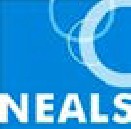 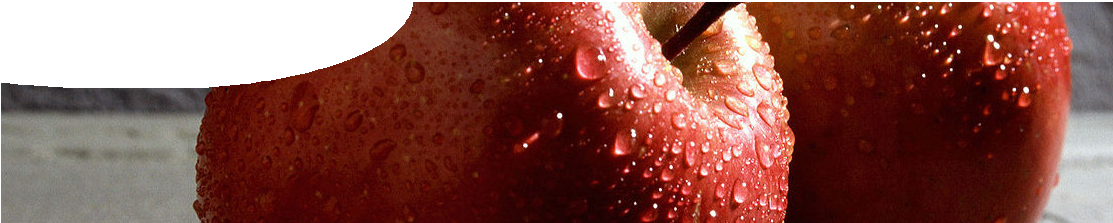 Newton’s first law of motion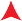 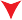 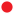 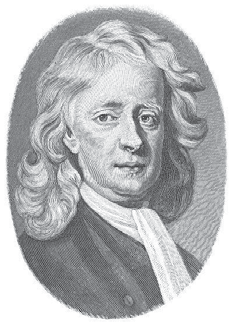 Objects remain in their state of rest, or uniform motion in a straight line, unless an external unbalanced force acts on them.This is sometimes called the principle of inertia. Inertia is the tendency of an object to resist a change in its state of motion. In simple terms, it means that an object at rest will tend to remain at rest, or that a body in straight line motion will continue to move in the same direction at the same speed.Examples:1. A book rests on a tableWhen the book rests on the table, thenormal force from the table balances its weight, keeping it in equilibrium. It will remain in equilibrium unless an additional unbalanced force is applied to make it move.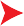 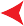 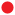 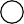 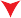 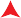 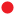 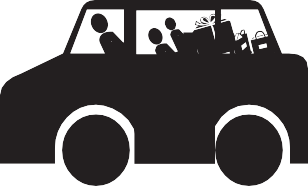 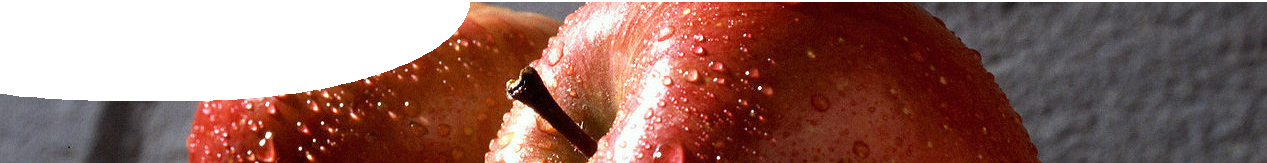 Newton’s second law of motionWhen an unbalanced force acts on an object, the object will accelerate in the direction of the force. Acceleration is directly proportional to the unbalanced force and is indirectly proportional to mass of the object.ie   a ∝ F  and a ∝ 1 m  from which  F = m a	Newton’s second law helps us to explain why an object may speed up, slow down or change direction when forces act. It also explains why it’s more difficult to accelerate a massive object and also more difficult to bring it to rest.Newton’s third law of motionFor every action (force) there is an equal and opposite reaction (force). Note:Action forces and reaction forces always come in pairs, equal in strength and opposite in direction.The action force and reaction force always act on different objects.It doesn’t matter which is the action force and which is the reaction force.So, if action forces and reaction forces are always equal and opposite, how do objects accelerate and move? Don’t the forces cancel each other out?Well, when you’re deciding if an object is going to accelerate you need to look at all the forces acting on that single object and forget about the reaction force. The reaction force acts on a different object.Examples:In the following examples Newton’s third law is used to identify all force pairs acting in a system. Individual objects in the system are then analysed using Newton’s second law (if forces on the object are unbalanced) or Newton’s first law (if forces on the object are balanced).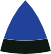 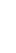 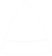 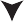 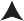 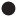 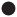 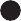 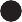 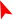 4. A lift accelerates upwardsWhen the doors close and a lift begins to accelerate upwards we feel ‘heavier’ than normal. This is because inertia tends to keep us at rest, while the lift gives us an upward force.4. A lift accelerates upwardsWhen the doors close and a lift begins to accelerate upwards we feel ‘heavier’ than normal. This is because inertia tends to keep us at rest, while the lift gives us an upward force.4. A lift accelerates upwardsWhen the doors close and a lift begins to accelerate upwards we feel ‘heavier’ than normal. This is because inertia tends to keep us at rest, while the lift gives us an upward force.4. A lift accelerates upwardsWhen the doors close and a lift begins to accelerate upwards we feel ‘heavier’ than normal. This is because inertia tends to keep us at rest, while the lift gives us an upward force.4. A lift accelerates upwardsWhen the doors close and a lift begins to accelerate upwards we feel ‘heavier’ than normal. This is because inertia tends to keep us at rest, while the lift gives us an upward force.4. A lift accelerates upwardsWhen the doors close and a lift begins to accelerate upwards we feel ‘heavier’ than normal. This is because inertia tends to keep us at rest, while the lift gives us an upward force.4. A lift accelerates upwardsWhen the doors close and a lift begins to accelerate upwards we feel ‘heavier’ than normal. This is because inertia tends to keep us at rest, while the lift gives us an upward force.4. A lift accelerates upwardsWhen the doors close and a lift begins to accelerate upwards we feel ‘heavier’ than normal. This is because inertia tends to keep us at rest, while the lift gives us an upward force.4. A lift accelerates upwardsWhen the doors close and a lift begins to accelerate upwards we feel ‘heavier’ than normal. This is because inertia tends to keep us at rest, while the lift gives us an upward force.4. A lift accelerates upwardsWhen the doors close and a lift begins to accelerate upwards we feel ‘heavier’ than normal. This is because inertia tends to keep us at rest, while the lift gives us an upward force.4. A lift accelerates upwardsWhen the doors close and a lift begins to accelerate upwards we feel ‘heavier’ than normal. This is because inertia tends to keep us at rest, while the lift gives us an upward force.4. A lift accelerates upwardsWhen the doors close and a lift begins to accelerate upwards we feel ‘heavier’ than normal. This is because inertia tends to keep us at rest, while the lift gives us an upward force.4. A lift accelerates upwardsWhen the doors close and a lift begins to accelerate upwards we feel ‘heavier’ than normal. This is because inertia tends to keep us at rest, while the lift gives us an upward force.4. A lift accelerates upwardsWhen the doors close and a lift begins to accelerate upwards we feel ‘heavier’ than normal. This is because inertia tends to keep us at rest, while the lift gives us an upward force.4. A lift accelerates upwardsWhen the doors close and a lift begins to accelerate upwards we feel ‘heavier’ than normal. This is because inertia tends to keep us at rest, while the lift gives us an upward force.4. A lift accelerates upwardsWhen the doors close and a lift begins to accelerate upwards we feel ‘heavier’ than normal. This is because inertia tends to keep us at rest, while the lift gives us an upward force.4. A lift accelerates upwardsWhen the doors close and a lift begins to accelerate upwards we feel ‘heavier’ than normal. This is because inertia tends to keep us at rest, while the lift gives us an upward force.4. A lift accelerates upwardsWhen the doors close and a lift begins to accelerate upwards we feel ‘heavier’ than normal. This is because inertia tends to keep us at rest, while the lift gives us an upward force.4. A lift accelerates upwardsWhen the doors close and a lift begins to accelerate upwards we feel ‘heavier’ than normal. This is because inertia tends to keep us at rest, while the lift gives us an upward force.4. A lift accelerates upwardsWhen the doors close and a lift begins to accelerate upwards we feel ‘heavier’ than normal. This is because inertia tends to keep us at rest, while the lift gives us an upward force.4. A lift accelerates upwardsWhen the doors close and a lift begins to accelerate upwards we feel ‘heavier’ than normal. This is because inertia tends to keep us at rest, while the lift gives us an upward force.4. A lift accelerates upwardsWhen the doors close and a lift begins to accelerate upwards we feel ‘heavier’ than normal. This is because inertia tends to keep us at rest, while the lift gives us an upward force.